平成26年度　第35回九州小学生親善ハンドボール大会開催記念Tシャツ注文書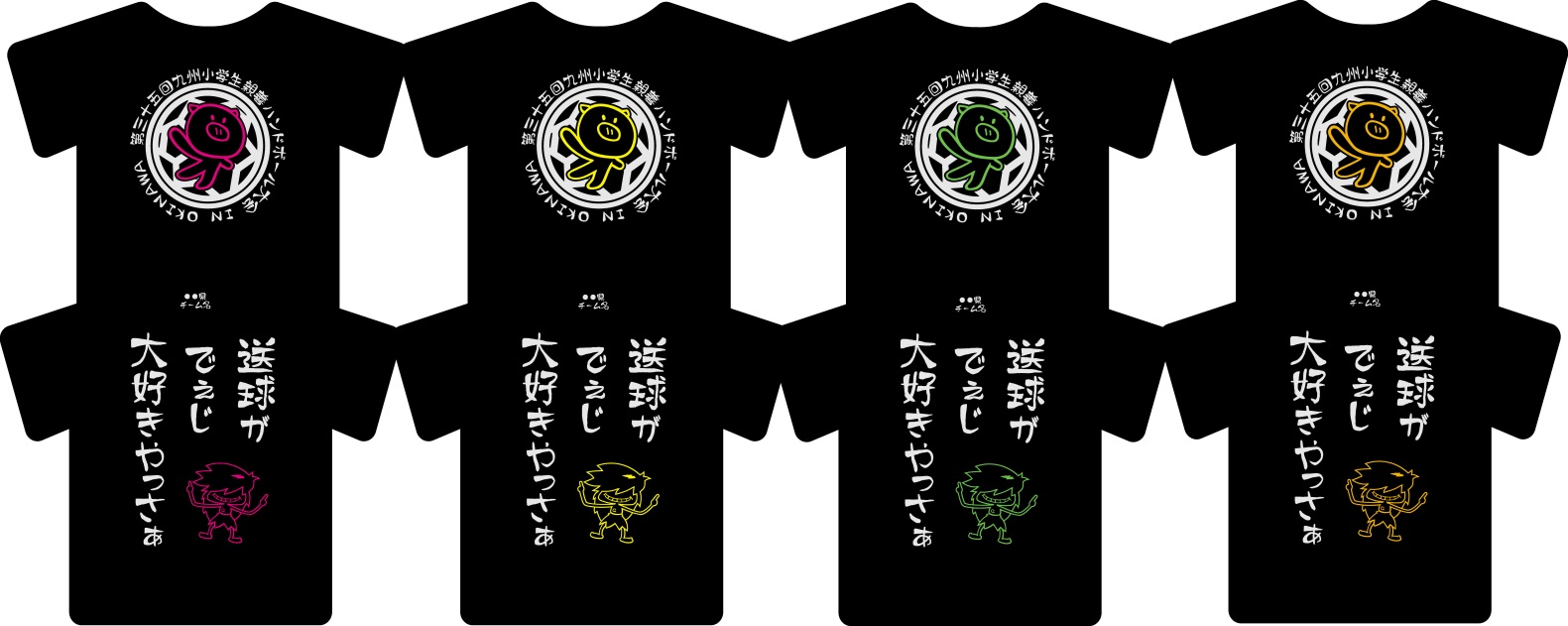 フラッシュピンク　　　　　フラッシュイエロー　　　　フラッシュグリーン　　　　　フラッシュオレンジTシャツカラー：ブラック　文字カラー：シルバー　￥2,500（税込）注文締切日　１２月１２日（金）記入欄参考サイズ　　　　　　　　　　　　　　　　　　　　　　　　　　　　　　　　（素材：ポリエステル100％）●申し込み先　沖縄県ハンドボール協会（九州小学生親善ハンドボール大会事務局　前原） 宛TEL  090-5933-9463（携帯）   FAX  098-868-0618　　E-mail  maeharat@open.ed.jp●振り込み先　　沖縄銀行  高橋支店  普通  １６９０１５３第３５回九州小学生親善ハンドボール大会　　※県名、チーム名を必ず明記すること130150SSSMLOXO2XO合計フラッシュピンクフラッシュイエローフラッシュグリーンフラッシュオレンジ合計金額￥2,500（税込）　×　　　　　＝　　￥　　　　　　　　　　　　円県名・チーム名　　　　　　　　　　　　　　　　　　　　　　　（プリントが入りますので必ずご記入お願いします。）代表者名連絡先お支払方法銀行振込み　　　／　　　開会式当日現金引換え130150SSSMLOXO2XOチェスト61～6770～7881～8785～9189～9593～9997～103101～107105～111身長125～135145～155157～163162～168167～173172～178177～183182～188187～193参考体重******50～5656～6262～6868～7575～8181～8888～94